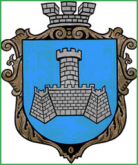 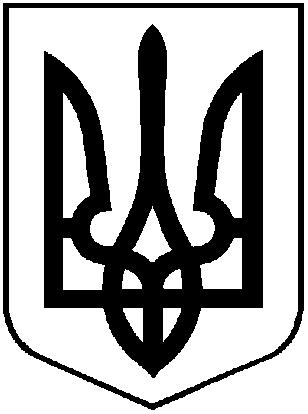 УКРАЇНАХМІЛЬНИЦЬКА МІСЬКА РАДАВІННИЦЬКОЇ ОБЛАСТІВиконавчий комітетР І Ш Е Н Н Я   від  13 квітня  2018 року                                                                №136Про розгляд клопотань юридичних та фізичних осіб з питань видалення деревонасаджень у  м. ХмільникуРозглянувши клопотання  юридичних та фізичних осіб з питань видалення деревонасаджень у  м. Хмільнику,  враховуючи матеріали  комісії  з  питань визначення стану зелених насаджень у м. Хмільнику,  відповідно до Правил благоустрою території міста Хмільника, затверджених рішенням 45 сесії міської ради 5 скликання від 26.02.2009 року №491, постанови Кабінету Міністрів України від 01 серпня 2006 року №1045 «Про затвердження Порядку видалення дерев, кущів, газонів і квітників у населених пунктах», наказу Міністерства будівництва, архітектури та житлово-комунального господарства України від 10 квітня 2006 року № 105 «Про затвердження Правил утримання зелених насаджень у населених пунктах України», наказу Держкоммістобудування від 17.04.1992 р. №44 «Містобудування. Планування і забудова міських і сільських поселень ДБН 360-92», рішення  виконавчого комітету Хмільницької міської ради № 365 від 18.10.2017 року  «Про затвердження в новому складі  постійно діючої комісії з питань визначення стану зелених насаджень в м. Хмільнику», керуючись ст. 30,  59 Закону України «Про місцеве самоврядування в Україні», виконком Хмільницької міської  радиВ И Р І Ш И В :Комунальному підприємству «Хмільниккомунсервіс»1.1. Дозволити видалення одного дерева  породи верба ,  що знаходиться на загальноміській території по вул. 1-го Травня, 42, яке має  незадовільний  стан, (аварійне, сухостійне);- дозволити формувальне обрізування одного дерева породи липа, яке має задовільний  стан та знаходяться на загальноміській території по вул. 1-го Травня, 42; - дозволити видалення одного дерева  породи осика ,  що знаходиться на загальноміській території по вул. 1 пров. І.Богуна, 19, яке має  незадовільний  стан, (аварійне, сухостійне);- дозволити санітарне обрізування трьох дерев породи осика, які мають задовільний стан та знаходяться на загальноміській території по вул. 1 пров. І.Богуна, 19 ;КП «Хмільниккомунсервіс» деревину від зрізаних  дерев, зазначених  в пункті  1.1  цього рішення,   оприбуткування через бухгалтерію, а гілки та непридатну деревину утилізувати, склавши відповідний акт;1.3. КП «Хмільниккомунсервіс» після видалення аварійних, дерев провести роботу щодо відновлення території новими саджанцями.2.  Управлінню освіти Хмільницької міської ради   2.1.  Дозволити видалення семи дерев різних порід, а саме  : шість дерев породи ялина та одне дерево породи липа, що знаходяться на території  Комунального закладу дошкільного навчального закладу № 5 ( ясла-садочок) “ Вишенька ” по вул. Кутузова, 5 міста Хмільника, мають  незадовільний  стан та підлягають зрізуванню ( державний акт на право постійного користування серія ЯЯ № 018512 від 04 березня 2011 року ) ;            - дозволити санітарне обрізування тридцяти семи дерев (27- дерев породи ялина, 3 – дерева породи каштан, 6- дерев породи липа та 1 – дерево породи клен ), які мають задовільний стан та розташовані на території  Комунального закладу дошкільного навчального закладу № 5 ( ясла-садочок) “ Вишенька ”  по вул. Кутузова, 5 міста Хмільника ;2.2. Управлінню освіти Хмільницької міської ради (Коведа Г.І.) деревину від зрізаного дерева, зазначеного в пункті 2.1 цього рішення,  оприбуткувати через  бухгалтерію, гілки та непридатну деревину утилізувати, склавши відповідний акт.2.3. Управлінню освіти Хмільницької міської ради (Коведа Г.І.) після видалення зазначеного в п. 2.1 цього рішення  дерева,   провести роботу щодо відновлення території новими саджанцями.3. Контроль за виконанням цього рішення покласти на заступника міського голови з питань діяльності виконавчих органів міської ради  Загіку В.М.       Міський голова                                                                                С .Б. Редчик